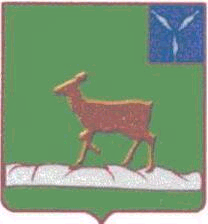 АДМИНИСТРАЦИЯИВАНТЕЕВСКОГО МУНИЦИПАЛЬНОГО  РАЙОНАСАРАТОВСКОЙ ОБЛАСТИП О С Т А Н О В Л Е Н И ЕОт  27.03.2017 г.  № 136                                                                       с. ИвантеевкаОб ограничении движения грузового автотранспортав поселениях муниципальных образований Ивантеевского муниципального районаВ соответствии со статьей 30 Федерального закона от 8 ноября 2007 года № 257-ФЗ «Об автомобильных дорогах и о дорожной деятельности в Российской Федерации и о внесении изменений в отдельные законодательные акты Российской Федерации», Федерального закона от 10 декабря 1995 года № 196-ФЗ «О безопасности дорожного движения», постановлением Правительства Саратовской области от 21 декабря 2011 года № 726-П «Об утверждении порядка осуществления временных ограничений или прекращения движения транспортных средств по автомобильным дорогам общего пользования регионального и межмуниципального значения, местного значения Саратовской области», на основании Решения районного Собрания Ивантеевского муниципального района Саратовской области от 22 марта 2017 года № 20__ «О внесении изменений в карту дислокации дорожных знаков муниципальных образований Ивантеевского муниципального района» и руководствуясь Федеральным законом от 6 октября 2003 года № 131-ФЗ «Об общих принципах организации местного самоуправления в Российской Федерации», администрация Ивантеевского муниципального района Саратовской области ПОСТАНОВЛЯЕТ:        1.Установить ограничение движения в с. Ивантеевка Ивантеевского МО по автомобильным дорогам общего пользования местного значения грузового автотранспорта грузоподъемностью более  3,5 тонн.        2. Установить ограничение движения в с. Николаевка Николаевского МО по автомобильным дорогам общего пользования местного значения грузового автотранспорта грузоподъемностью более  8 тонн.        3. Установить ограничение движения в пос. Знаменский Знаменского МО по автомобильным дорогам общего пользования местного значения грузового автотранспорта грузоподъемностью более  10 тонн.        4. Установить ограничение движения в с. Ивановка Ивантеевского МО на ул. Кооперативная по автомобильной дороге общего пользования местного значения грузового автотранспорта грузоподъемностью более  3,5 тонн.        5.Утвердить маршрут проезда транзитного автотранспорта:        - региональная автодорога Р-226 «Самара-Пугачев-Энгельс-Волгоград»;        - автомобильная дорога общего пользования местного значения «Ивановка – Гусиха».        6.Утвердить маршруты проезда большегрузных автомобилей к магазинам и рынкам.        7.Утвердить перечень основных улиц для проезда автотранспорта, перевозящего опасные грузы до АЗС с. Ивантеевка, ул. Зеленая.Движение автотранспорта, перевозящего опасные грузы по с. Ивантеевке, разрешить в ночное время с 00:00 до 06:00.        8.Установить, что проезд грузового автотранспорта, перевозящего строительные материалы до строящихся объектов в с. Ивантеевке, осуществляется только по основным улицам с. Ивантеевки, с заездом в адрес, указанный в перевозочных документах, в соответствующем районе с. Ивантеевки.        9.Установить, что:        9.1.Информация для водителей о существующих ограничениях обеспечивается соответствующими дорожными знаками и информационными указателями, устанавливаемыми уполномоченными органами администрации Ивантеевского муниципального района.        9.2.Пункт 1, 2, 3, 4 настоящего постановления не распространяется на грузовые автотранспортные средства:        9.2.1.Оперативных, аварийных, спасательных и других служб, имеющих соответствующие опознавательные знаки, цветографическую окраску и надписи.        9.2.2.Автомобили городских коммунальных служб, задействованных на уборке улично-дорожной сети, ее ремонте и в других аварийно-ремонтных работах в коммунальной сфере.        9.2.3.Осуществляющие международные перевозки и следующие в адрес, указанный в перевозочных документах.        10.Рекомендовать начальнику ОП №1 в составе МО                                          Министерства внутренних дел Российской Федерации                  «Пугачевский» Алешину А.А. принять меры по обеспечению строгого соблюдения утвержденных маршрутов и графиков движения автотранспортных средств.        11.Опубликовать настоящее постановление в газете «Ивантееский вестник» и на официальном сайте администрации Ивантеевского муниципального района.        12.Настоящее постановление вступает в силу после его официального опубликования.        13.Контроль за исполнением настоящего постановления оставляю за собой.Глава  Ивантеевскогомуниципального района                                                   В.В. Басов